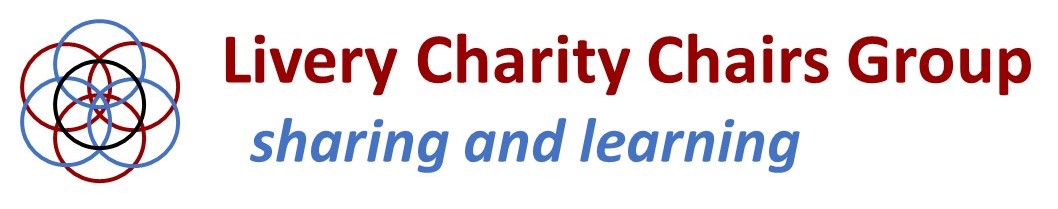 Livery Charity Chairs and Trustees - and Company Masters and Clerks who may well be involved in aspects of their Charity - are invited to our:2023 Annual Conferenceto be held at Ironmongers’ Hall, EC2Y 8AA, on Tuesday 13th June from 13:30 – 19:00Tickets: £65 per delegateApplication FormName of Livery Company:   ………………………………………………………………………Details of those attending:Name                                                 E-mail address                              Office in Charity/Company……………………………….      ………………………………        ..…………………………………………………………….      ………………………………        .…………………………….……………………………….      ………………………………        ……………………………..……………………………….      ………………………………         …………………………….I wish to apply for ........ ticket(s) for this event @ £65.00 eachEitherI have remitted the sum of £................... in settlement of ......... tickets @ £65.00 each to The Chartered Accountants Livery Charity RBS bank account number 23170690, sort code 16-00-15.Please use ‘LCCG’ followed by the first delegate’s surname as your payment reference  
Payment was made on ............................................................   (date) 
     
using the reference .................................................................................  
OrI enclose my cheque for £................... in settlement of ......... ticket(s) @ £65.00 each,     made payable to “Chartered Accountants’ Livery Charity”Signed ……………………………………………………..    Name ……………………………………………………Please send your completed form by email to liverycharitychairsgroup@gmail.com or by post to Dr Hilary Lindsay, Chartered Accountants’ Livery Charity, 23 Stourhead Drive, Northampton, NN4 0UH.NB Closing date for receipt of booking forms and payments: Monday 5th June 2023For queries, please contact LCCG Convenor Hilary Lindsay (liverycharitychairsgroup@gmail.com).  